                                                                                                                                    Додатокдо рішення виконавчого комітету Фастівської міської радивід 	2024 року № 	Реконструкція квартири №39 у житловому будинку по вул. Героїв Чорнобиля, 5 в м. Фастів Фастівського району Київської області під магазин промислових товарівЕСКІЗНІ ПРОПОЗИЦІЇ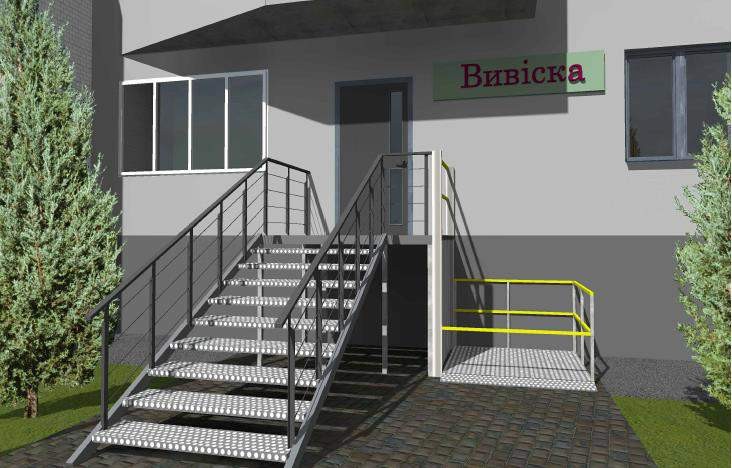 СХЕМА БЛАГОУСТРОЮ ПРИЛЕГЛОЇ ТЕРИТОРІЇ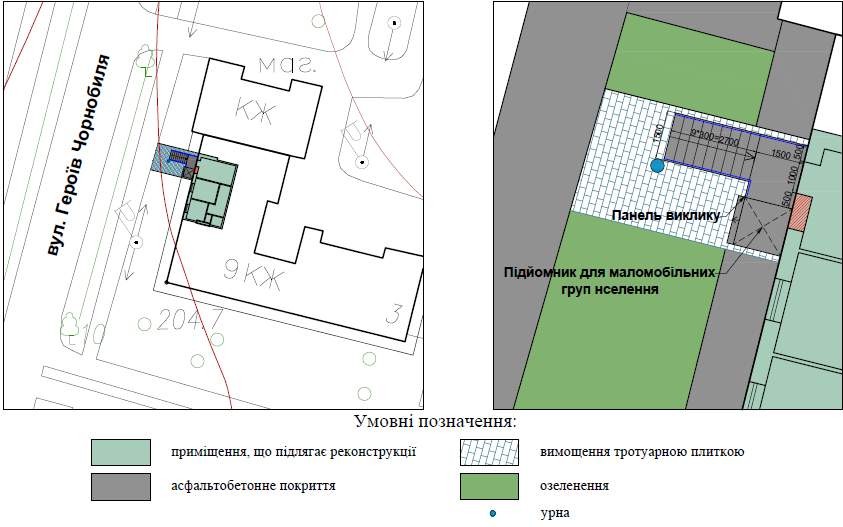 Керуючий справами (секретар)виконавчого комітету	Леся ТХОРЖЕВСЬКА